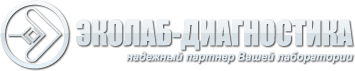 Закрытое акционерное общество «ЭКОлаб-Диагностика»142530, РФ, Московская область, г. Электрогорск, ул. Свердлова, д.11.ИНН 5035035444/КПП 503501001Тел/факс: (495) 980-08-59, (49643) 3-33-42ПРАЙС   ООО “БИОЛОТ»ООО «БИОЛОТ»ООО «БИОЛОТ»ООО «БИОЛОТ»Раствор трипсина 0,25% стерильный, 400 мл  (Биолот)420,00 руб.флакРаствор Хенкса (без фенолового красного)0,400 мл  (Биолот)252,50 руб.флакРаствор Хенкса (с фенловым красным) 0,400 мл.  (Биолот)252,50 руб.флакСреда 199  с L-глутамином стерильная  0,450 мл (Биолот)431,00 руб.флакНабор реагентов "Питательная среда ДМЕМ для культур клеток в комплекте с Л-глутамином"590,00 руб.флакСреда Игла МЕМ жидкая, стерильная, с L-глутамином, 450 мл  (Биолот)431,20 руб.флакСреда Игла МЕМ жидкая, стерильная, с L-глутамином, с двойным набором аминокислот, 450 мл  (Биолот)655,00 руб.флакСыв-ка крупного рогат скота д. культу (0,1л)(Биол)405,00 руб.флакСыворотка крупного рогатого скота для культур клеток 0,2л стар. (Биолот)724,00 руб.флакСыворотка крупного рогатого скота для культур клеток 0,4л стар. (Биолот)1 325,00 руб.флак